金門縣107年度地球日系列活動-低碳環保你我同行活動計畫書活動緣起「環保公園低碳教育館」是金門第一座結合環境教育和低碳議題，並且以互動體驗方式呈現的展覽館，就位於尚義機場大客車停車場旁，用涵蓋生態、文化及觀光等面向，大量的影音互動設備，用活潑、有趣之方式，能夠了解碳排、水資源、能源、綠建築、低碳永續家園、國際公約等低碳環境教育議題，能夠體會到低碳永續的精神，從自己出發，願意把祖先留給我們的美好生活環境，繼續傳承下去，實現低碳生活是需要政府、社區、學校、家庭和個人的共同努力，一起邁向金門低碳島的目標。辦理單位(一)主辦單位：金門縣環境保護局(二)承辦單位：長慧環境科技有限公司活動日期：107年4月22日(星期日)，活動共分為兩梯次，每梯開放40人。第一梯次為上午8點至12點第二梯次為下午13點30分至17點30分辦理地點金門縣環保公園低碳教育館參加對象全體縣民，如為學生至少須就讀國小3年級以上學生。報名方式採網路報名，請至環境教育終身學習網(http://elearn.epa.gov.tw/)，於課程資訊點選「福建省金門縣」進行報名。採E-mail：kmepbee@gamil.com及傳真:082-337483報名，線上報名表下載方式: 金門縣環境教育資訊網 (請直接鍵入網址http://kmee.kepb.gov.tw/)>環境教育活動>「低碳環保你我同行」，即可下載。全程參與活動者均可獲4小時環境教育學習時數。活動聯絡人請洽：蘇怡君 小姐，082-337483。活動內容   (一)美好金門幸福島嶼:      1.低碳小學堂:    由低碳教育館講師讓學員了解碳排與溫室效應、碳足跡、魚菜共生的意義。人類活動會使大氣中的二氧化碳含量增加，促使大氣的溫室效應加強，導致全球的溫度上升，管耕式魚菜共生系統：「魚幫菜‧菜幫魚」的共生關係從何而來? 在此可認識魚菜共生良性循環為生態系帶來的好處。  2.環形劇場:放映以全畫面手法拍攝的環形電影「奶奶的想念」，女主角帶著奶奶離鄉背井來到金門，探訪奶奶記憶中的金門，引領民眾騎乘電動車輛探訪金門各大景點，帶入了一些低碳教育的議題，一同低碳遊金門。(二)低碳環保快樂你我  學員分組進行自組學習，根據學習單內容，操作設施後，填寫學習單，設施包含:碳排電子計算師、珍惜水資源大作戰、能源選擇電腦、綠建築我的家、低碳永續家園、國際重要氣候公約、低碳社區教室、低碳小博士…等。(三)綠色屋頂再生奇蹟  介紹綠屋頂、植生牆和綠籬與再生能源(綠能)設施：風力發電機組、太陽能光電板、儲能電池…等。   「綠屋頂」位於環形劇場上方屋頂，設置金門第一座採用薄層綠化工法的綠屋頂，除了降低環形劇場室內溫度，減少空調使用外，也成為觀察自然生態的新場域；「再生能源設施」位於頂樓安裝7.5瓩太陽能光電板、3瓩的風力發電機，並搭配儲能電池，使再生能源獲得充分利用。「電池交換系統」位於教育館外右側設置的「電池交換櫃」，結合換電式電動機車，讓大家便利又省時的使用低碳載具。(四)低碳永續我也可以    綠屋頂DIY素材學員分組設計低碳家園運用低碳館課程所學到的「能源」，「建築」，「資源循環」等概念，設計屬於自己心中想要的低碳家園並發表設計理念與想法。 第一梯次活動流程第二梯次活動流程預期成效節能減碳已逐漸成為一種普世價值，養成良好的節能減碳行為是全民共同努力的目標，藉由認識實踐綠色生活的方式，一同型塑對環境友善的具體行動。低碳環保你我同行活動報名表如需環境教育時數，請填寫服務單位及身分證字號。報名方式傳真報名：傳真至 (082)337483  (傳真後請來電確認)信箱報名：E-mail至 kmepbee@gmail.com活動地點：金門縣環保公園低碳教育館活動時間： 4月22日(星期六)第一梯次8:00-8:20報到。第二梯次13:30-13:50報到。聯絡資訊：(082)337483 蘇怡君 小姐注意事項：1.基本資料請務必填寫完整。2.請攜帶個人環保杯隨時補充水分。 3.如報名後因故無法參與請務必提前來電告知。4.活動名額有限，為推廣低碳教育能夠普及給未曾參與的民眾，將以106年度未報名參與過低碳教育館體驗的民眾為優先。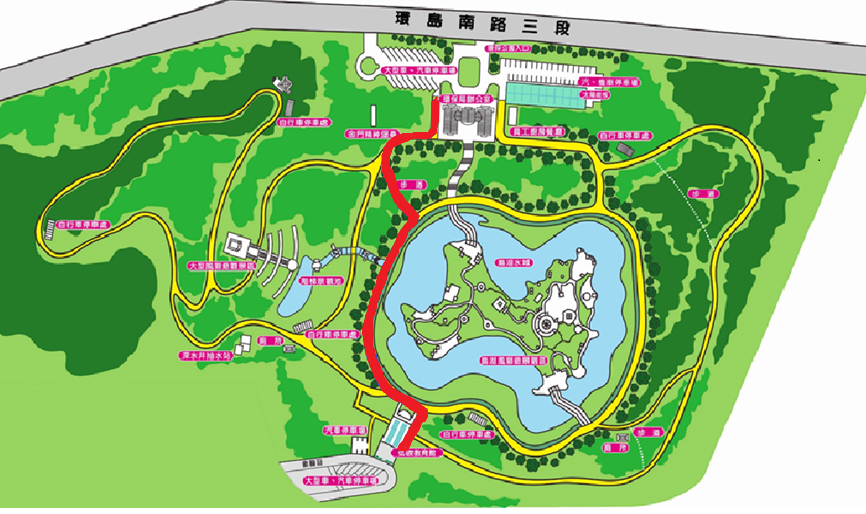 時間活動內容課程講師地點08:00-08:20報到長慧環境科技 低碳教育館08:20-08:30長官致詞環保局 低碳教育館08:30-09:20美好美好幸福島嶼由低碳教育館講師讓學員了解碳排與溫室效應、碳足跡、魚菜共生的意義並觀看環形電影「奶奶的想念」，一同低碳遊金門洪宇樊、汪芷愉 老師圓形劇場09:20-10:10低碳環保快樂你我學員分組進行自組學習，根據學習單內容，操作設施後，填寫學習單。洪宇樊、汪芷愉 老師低碳教育館10:10-10:40綠色屋頂再生奇蹟介紹綠屋頂、植生牆和綠籬與再生能源(綠能)設施：風力發電機組、太陽能光電板、儲能電池…等。洪宇樊、汪芷愉 老師低碳教育館10:40-11:50低碳永續我也可以綠屋頂DIY素材學員分組設計低碳家園運用低碳館課程所學到的「能源」，「建築」，「資源循環」，設計屬於自己低碳家園並發表設計理念與想法。洪宇樊、汪芷愉 老師低碳教育館12:00-賦歸－時間活動內容課程講師地點13:30-13:50報到長慧環境科技 低碳教育館13:50-14:00長官致詞環保局 低碳教育館14:00-14:50美好美好幸福島嶼由低碳教育館講師讓學員了解碳排與溫室效應、碳足跡、魚菜共生的意義並觀看環形電影「奶奶的想念」，一同低碳遊金門洪宇樊、汪芷愉 老師 圓形劇場14:50-15:40低碳環保快樂你我學員分組進行自組學習，根據學習單內容，操作設施後，填寫學習單。洪宇樊、汪芷愉 老師低碳教育館15:40-16:10綠色屋頂再生奇蹟介紹綠屋頂、植生牆和綠籬與再生能源(綠能)設施：風力發電機組、太陽能光電板、儲能電池…等。洪宇樊、汪芷愉 老師低碳教育館16:10-17:20低碳永續我也可以綠屋頂DIY素材學員分組設計低碳家園運用低碳館課程所學到的「能源」，「建築」，「資源循環」，設計屬於自己低碳家園並發表設計理念與想法。洪宇樊、汪芷愉 老師低碳教育館17:30-賦歸－姓名服務單位身分證字號連絡電話E-mail飲食習慣報名梯次備註□葷  □素□第一梯次□第二梯次□葷  □素□第一梯次□第二梯次□葷  □素□第一梯次□第二梯次□葷  □素□第一梯次□第二梯次□葷  □素□第一梯次□第二梯次